Insight Schools of California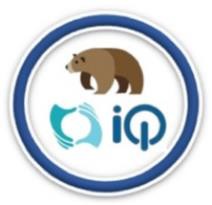 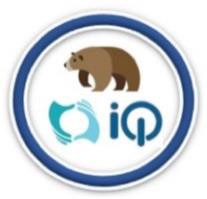 Face-2-Face EventLocation:	San Joaquin Valley College (SJVC)Date:	Tuesday, February 4, 2020Time:	10:30 am.Address:	8344 W Mineral King Ave, Visalia, CA, 93291Website:	https://www.sjvc.edu/Cost:	Free Tour- possible parking feeOther Info:	Teacher Chaperones/Contact Info:Sammie Matthews – 559-326-9464Rachelle MacIver – 559-898-2507Event DescriptionCome join us for a campus tour of San Joaquin Valley College. This college has been around since 1977 and offers many accelerated programs of study in the medical, technical, or business fields. If you’re interested in career education, come take a look and get your questions answered.Check-in InfoWe will be at a table with a sign-in sheet and a posted sign.Items to bring Liability Release FormPhoto/Video Release FormDriver’s Consent Form (if not accompanied by a parent)